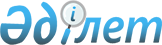 Ақтоғай аудандық мәслихатының 2015 жылғы 22 желтоқсандағы 38 сессиясының "2016-2018 жылдарға арналған аудандық бюджет туралы" № 349 шешіміне өзгерістер енгізу туралы
					
			Мерзімі біткен
			
			
		
					Қарағанды облысы Ақтоғай аудандық мәслихатының 2016 жылғы 12 қазандағы 7 сессиясының № 74 шешімі. Қарағанды облысының Әділет департаментінде 2016 жылғы 17 қазанда № 3990 болып тіркелді. Қабылданған мерзімінің өтуіне байланысты өзінің қолданылуын тоқтатады
      Қазақстан Республикасының 2008 жылғы 4 желтоқсандағы Бюджет кодексіне, Қазақстан Республикасының 2001 жылғы 23 қаңтардағы "Қазақстан Республикасындағы жергілікті мемлекеттік басқару және өзін-өзі басқару туралы" Заңына сәйкес, аудандық мәслихат ШЕШІМ ЕТТІ:
       1. Ақтоғай аудандық мәслихатының 2015 жылғы 22 желтоқсандағы 38 сессиясының "2016-2018 жылдарға арналған аудандық бюджет туралы" № 349 шешіміне (нормативтік құқықтық актілердің мемлекеттік тіркеу Тізіліміне № 3606 болып тіркелген, 2016 жылғы 29 қаңтардағы "Тоқырауын тынысы" № 4(7532) газетінде, "Әділет" ақпараттық-құқықтық жүйесінде 2016 жылғы 4 ақпанда жарияланған), келесі өзгерістер енгізілсін:
       1 тармақ келесі редакцияда мазмұндалсын:
       "1. 2016-2018 жылдарға арналған аудандық бюджет 1, 2, 3, 4, 5, 6, 7 қосымшаларға сәйкес, оның ішінде 2016 жылға келесі көлемдерде бекітілсін:
       1) кірістер – 2881774 мың теңге, оның ішінде:
       салықтық түсімдер – 1316245 мың теңге;
       салықтық емес түсімдер – 7057 мың теңге;
       негізгі капиталды сатудан түсетін түсімдер – 8750 мың теңге;
       трансферттер түсімі – 1549722 мың теңге;
       2) шығындар – 3046624 мың теңге;
       3) таза бюджеттік кредиттеу – 33152 мың теңге:
       бюджеттік кредиттер – 47834 мың теңге;
       бюджеттік кредиттерді өтеу – 14682 мың теңге;
       4) қаржы активтерімен операциялар бойынша сальдо – 0 мың теңге:
       қаржы активтерін сатып алу – 0 мың теңге;
       мемлекеттің қаржы активтерін сатудан түсетін түсімдер – 0 мың теңге;
       5) бюджет тапшылығы (профициті) – алу 198002 мың теңге;
       6) бюджет тапшылығын қаржыландыру (профицитін пайдалану) – 198002 мың теңге:
       қарыздар түсімдері - 47834 мың теңге;
       қарыздарды өтеу – 16650 мың теңге;
       бюджет қаражатының пайдаланылатын қалдықтары – 166818 мың теңге.";
       2 тармақ келесі редакцияда мазмұндалсын:
       "2. 2016 жылға арналған аудандық бюджетке кірістерді бөлу нормативтері келесі мөлшерлерде белгіленсін:
       1) жеке табыс салығы бойынша:
       төлем көзінен салық салынатын табыстардан ұсталатын – 30 пайыздан;
       төлем көзінен салық салынбайтын табыстардан ұсталатын - 100 пайыздан;
       төлем көзінен салық салынбайтын шетелдік азаматтар табыстарынан ұсталатын - 100 пайыздан;
       2) әлеуметтік салық бойынша - 70 пайыздан.";
       6 тармақ келесі редакцияда мазмұндалсын:
       "6. Ақтоғай ауданы әкімдігінің 2016 жылға арналған резерві 13861 мың теңге сомасында бекітілсін.";
       нұсқалған шешімнің 1, 4, 6 қосымшалары осы шешімнің 1, 2, 3 қосымшаларына сәйкес жаңа редакцияда мазмұндалсын.
       2. Осы шешім 2016 жылдың 1 қаңтарынан бастап қолданысқа енеді. 2016 жылға арналған аудандық бюджет 2016 жылға арналған аудан бюджетінің нысаналы трансферттері мен бюджеттік кредиттері 2016 жылға арналған аудандық бюджет құрамында кенттердің, ауылдың және ауылдық округ әкімдері аппаратының бюджеттік бағдарламалары
					© 2012. Қазақстан Республикасы Әділет министрлігінің «Қазақстан Республикасының Заңнама және құқықтық ақпарат институты» ШЖҚ РМК
				
      Сессия төрағасы

Е.Отыншин

       Аудандық мәслихат хатшысы

Р.Әбеуов
 Ақтоғай аудандық мәслихатының
2016 жылғы 12 қазандағы
 7 сессиясының № 74 шешіміне
1 қосымшаАқтоғай аудандық мәслихатының
2015 жылғы 22 желтоқсандағы
38 сессиясының № 349 шешіміне
1 қосымша
Санаты
Санаты
Санаты
Санаты
Сома (мың теңге)
Сыныбы
Сыныбы
Сыныбы
Сома (мың теңге)
Iшкi сыныбы Атауы
Iшкi сыныбы Атауы
Сома (мың теңге)
1
2
3
4
5
І.Кірістер:
2881774
1
Салықтық түсімдер
1316245
01
Табыс салығы
148887
2
Жеке табыс салығы
148887
03
Әлеуметтiк салық
245409
1
Әлеуметтік салық
245409
04
Меншiкке салынатын салықтар
900038
1
Мүлiкке салынатын салықтар
873184
3
Жер салығы
3954
4
Көлiк құралдарына салынатын салық
20300
5
Бірыңғай жер салығы
2600
05
Тауарларға, жұмыстарға және қызметтерге салынатын iшкi салықтар
20161
2
Акциздер
2193
3
Табиғи және басқа да ресурстарды пайдаланғаны үшiн түсетiн түсiмдер
9400
4
Кәсiпкерлiк және кәсiби қызметтi жүргiзгенi үшiн алынатын алымдар
8374
5
Ойын бизнесіне салық
194
08
Заңдық маңызы бар әрекеттерді жасағаны және (немесе) оған уәкілеттігі бар мемлекеттік органдар немесе лауазымды адамдар құжаттар бергені үшін алынатын міндетті төлемдер
1750
1
Мемлекеттік баж
1750
2
Салықтық емес түсiмдер
7057
01
Мемлекеттік меншіктен түсетін кірістер
3100
5
Мемлекет меншігіндегі мүлікті жалға беруден түсетін кірістер
3100
04
Мемлекеттік бюджеттен қаржыландырылатын, сондай-ақ Қазақстан Республикасы Ұлттық Банкінің бюджетінен (шығыстар сметасынан) қамтылатын және қаржыландырылатын мемлекеттік мекемелер салатын айыппұлдар, өсімпұлдар, санкциялар, өндіріп алулар
2825
1
Мұнай секторы ұйымдарынан түсетін түсімдерді қоспағанда, мемлекеттік бюджеттен қаржыландырылатын, сондай-ақ Қазақстан Республикасы Ұлттық Банкінің бюджетінен (шығыстар сметасынан) ұсталатын және қаржыландырылатын мемлекеттік мекемелер салатын айыппұлдар, өсімпұлдар, санкциялар, өндіріп алулар
2825
06
Басқа да салықтық емес түсiмдер
1132
1
Басқа да салықтық емес түсiмдер
1132
3
Негізгі капиталды сатудан түсетін түсімдер
8750
03
Жердi және материалдық емес активтердi сату
8750
1
Жерді сату
8750
4
Трансферттердің түсімдері
1549722
02
Мемлекеттiк басқарудың жоғары тұрған органдарынан түсетiн трансферттер
1549722
2
Облыстық бюджеттен түсетiн трансферттер
1549722
Функционалдық топ
Функционалдық топ
Функционалдық топ
Функционалдық топ
Функционалдық топ
Сома (мың теңге)
Кіші функция
Кіші функция
Кіші функция
Кіші функция
Сома (мың теңге)
Бюджеттік бағдарламалардың әкімшісі
Бюджеттік бағдарламалардың әкімшісі
Бюджеттік бағдарламалардың әкімшісі
Сома (мың теңге)
Бағдарлама Атауы
Бағдарлама Атауы
Сома (мың теңге)
1
2
3
4
5
6
ІІ. ШЫҒЫНДАР:
3046624
01
Жалпы сипаттағы мемлекеттiк қызметтер 
504987
1
Мемлекеттiк басқарудың жалпы функцияларын орындайтын өкiлдi, атқарушы және басқа органдар
414282
112
Аудан (облыстық маңызы бар қала) мәслихатының аппараты
19416
001
Аудан (облыстық маңызы бар қала) мәслихатының қызметін қамтамасыз ету жөніндегі қызметтер
19416
122
Аудан (облыстық маңызы бар қала) әкімінің аппараты
99558
001
Аудан (облыстық маңызы бар қала) әкімінің қызметін қамтамасыз ету жөніндегі қызметтер
91950
003
Мемлекеттік органның күрделі шығыстары
7608
123
Қаладағы аудан, аудандық маңызы бар қала, кент, ауыл, ауылдық округ әкімінің аппараты
295308
001
Қаладағы аудан, аудандық маңызы бар қаланың, кент, ауыл, ауылдық округ әкімінің қызметін қамтамасыз ету жөніндегі қызметтер
247639
022
Мемлекеттік органның күрделі шығыстары
47669
2
Қаржылық қызмет
7117
459
Ауданның (облыстық маңызы бар қаланың) экономика және қаржы бөлімі
7117
003
Салық салу мақсатында мүлікті бағалауды жүргізу
627
010
Жекешелендіру, коммуналдық меншікті басқару, жекешелендіруден кейінгі қызмет және осыған байланысты дауларды реттеу
6490
9
Жалпы сипаттағы өзге де мемлекеттiк қызметтер
83588
459
Ауданның (облыстық маңызы бар қаланың) экономика және қаржы бөлімі
28922
001
Ауданның (облыстық маңызы бар қаланың) экономикалық саясаттын қалыптастыру мен дамыту, мемлекеттік жоспарлау, бюджеттік атқару және коммуналдық меншігін басқару саласындағы мемлекеттік саясатты іске асыру жөніндегі қызметтер
28791
015
Мемлекеттік органның күрделі шығыстары
131
483
Ауданның (облыстық маңызы бар қаланың) тұрғын үй-коммуналдық шаруашылығы, жолаушылар көлігі, автомобиль жолдары, құрылыс және тұрғын үй инспекциясы бөлімі
21915
001
Жергілікті деңгейде тұрғын үй-коммуналдық шаруашылық, жолаушылар көлігі, автомобиль жолдары, құрылыс және тұрғын үй инспекциясы саласындағы мемлекеттік саясатты іске асыру жөніндегі қызметтер
21915
486
Ауданның (облыстық маңызы бар қаланың) жер қатынастары, сәулет және қала құрылысы бөлімі
21688
001
Жергілікті деңгейде жер қатынастары, сәулет және қала құрылысын реттеу саласындағы мемлекеттік саясатты іске асыру жөніндегі қызметтер
21688
494
Ауданның (облыстық маңызы бар қаланың) кәсіпкерлік және өнеркәсіп бөлімі
11063
001
Жергілікті деңгейде кәсіпкерлікті және өнеркәсіпті дамыту саласындағы мемлекеттік саясатты іске асыру жөніндегі қызметтер
11063
02
Қорғаныс
5361
1
Әскери мұқтаждар
4801
122
Аудан (облыстық маңызы бар қала) әкімінің аппараты
4801
005
Жалпыға бірдей әскери міндетті атқару шеңберіндегі іс-шаралар
4801
2
Төтенше жағдайлар жөнiндегi жұмыстарды ұйымдастыру
560
122
Аудан (облыстық маңызы бар қала) әкімінің аппараты
560
007
Аудандық (қалалық) ауқымдағы дала өрттерінің, сондай-ақ мемлекеттік өртке қарсы қызмет органдары құрылмаған елдi мекендерде өрттердің алдын алу және оларды сөндіру жөніндегі іс-шаралар
560
04
Бiлiм беру
1864243
1
Мектепке дейiнгi тәрбие және оқыту
139516
464
Ауданның (облыстық маңызы бар қаланың) білім бөлімі
139516
009
Мектепке дейінгі тәрбие мен оқыту ұйымдарының қызметін қамтамасыз ету
85581
040
Мектепке дейінгі білім беру ұйымдарында мемлекеттік білім беру тапсырысын іске асыруға
53935
2
Бастауыш, негізгі орта және жалпы орта білім беру
1678020
464
Ауданның (облыстық маңызы бар қаланың) білім бөлімі
1639717
003
Жалпы білім беру
1603582
006
Балаларға қосымша білім беру
36135
465
Ауданның (облыстық маңызы бар қаланың) дене шынықтыру және спорт бөлімі
38303
017
Балалар мен жасөспірімдерге спорт бойынша қосымша білім беру
38303
9
Бiлiм беру саласындағы өзге де қызметтер
46707
464
Ауданның (облыстық маңызы бар қаланың) білім бөлімі
46707
001
Жергілікті деңгейде білім беру саласындағы мемлекеттік саясатты іске асыру жөніндегі қызметтер
24737
004
Ауданның (областык маңызы бар қаланың) мемлекеттік білім беру мекемелерінде білім беру жүйесін ақпараттандыру
1240
005
Ауданның (областык маңызы бар қаланың) мемлекеттік білім беру мекемелер үшін оқулықтар мен оқу-әдiстемелiк кешендерді сатып алу және жеткізу
13108
007
Аудандық (қалалалық) ауқымдағы мектеп олимпиадаларын және мектептен тыс іс-шараларды өткiзу
220
015
Жетім баланы (жетім балаларды) және ата-аналарының қамқорынсыз қалған баланы (балаларды) күтіп-ұстауға қамқоршыларға (қорғаншыларға) ай сайынға ақшалай қаражат төлемі
4502
067
Ведомстволық бағыныстағы мемлекеттік мекемелерінің және ұйымдарының күрделі шығыстары
2900
06
Әлеуметтiк көмек және әлеуметтiк қамсыздандыру
85069
1
Әлеуметтiк қамсыздандыру
13199
451
Ауданның (облыстық маңызы бар қаланың) жұмыспен қамту және әлеуметтік бағдарламалар бөлімі
10996
005
Мемлекеттік атаулы әлеуметтік көмек 
2940
016
18 жасқа дейінгі балаларға мемлекеттік жәрдемақылар
7300
025
Өрлеу жобасы бойынша келісілген қаржылай көмекті енгізу
756
464
Ауданның (облыстық маңызы бар қаланың) білім бөлімі
2203
030
Патронат тәрбиешілерге берілген баланы (балаларды) асырап бағу 
2203
2
Әлеуметтiк көмек
41975
451
Ауданның (облыстық маңызы бар қаланың) жұмыспен қамту және әлеуметтік бағдарламалар бөлімі
41975
002
Жұмыспен қамту бағдарламасы
15423
006
Тұрғын үйге көмек көрсету
3200
007
Жергілікті өкілетті органдардың шешімі бойынша мұқтаж азаматтардың жекелеген топтарына әлеуметтік көмек
5000
010
Үйден тәрбиеленіп оқытылатын мүгедек балаларды материалдық қамтамасыз ету
170
014
Мұқтаж азаматтарға үйде әлеуметтiк көмек көрсету
10888
017
Мүгедектерді оңалту жеке бағдарламасына сәйкес, мұқтаж мүгедектерді міндетті гигиеналық құралдармен және ымдау тілі мамандарының қызмет көрсетуін, жеке көмекшілермен қамтамасыз ету
7294
9
Әлеуметтiк көмек және әлеуметтiк қамтамасыз ету салаларындағы өзге де қызметтер
29895
451
Ауданның (облыстық маңызы бар қаланың) жұмыспен қамту және әлеуметтік бағдарламалар бөлімі
29895
001
Жергілікті деңгейде халық үшін әлеуметтік бағдарламаларды жұмыспен қамтуды қамтамасыз етуді іске асыру саласындағы мемлекеттік саясатты іске асыру жөніндегі қызметтер 
24646
011
Жәрдемақыларды және басқа да әлеуметтік төлемдерді есептеу, төлеу мен жеткізу бойынша қызметтерге ақы төлеу
198
021
Мемлекеттік органның күрделі шығыстары
3859
050
Қазақстан Республикасында мүгедектердің құқықтарын қамтамасыз ету және өмір сүру сапасын жақсарту жөніндегі 2012 - 2018 жылдарға арналған іс-шаралар жоспарын іске асыру
1192
07
Тұрғын үй-коммуналдық шаруашылық
84162
1
Тұрғын үй шаруашылығы
27386
123
Қаладағы аудан, аудандық маңызы бар қала, кент, ауыл, ауылдық округ әкімінің аппараты
517
027
Жұмыспен қамту 2020 жол картасы бойынша қалаларды және ауылдық елді мекендерді дамыту шеңберінде объектілерді жөндеу және абаттандыру
517
455
Ауданның (облыстық маңызы бар қаланың) мәдениет және тілдерді дамыту бөлімі
1468
024
Жұмыспен қамту 2020 жол картасы бойынша қалаларды және ауылдық елді мекендерді дамыту шеңберінде объектілерді жөндеу
1468
464
Ауданның (облыстық маңызы бар қаланың) білім бөлімі
15157
026
Жұмыспен қамту 2020 жол картасы бойынша қалаларды және ауылдық елді мекендерді дамыту шеңберінде объектілерді жөндеу
15157
483
Ауданның (облыстық маңызы бар қаланың) тұрғын үй-коммуналдық шаруашылығы, жолаушылар көлігі, автомобиль жолдары, құрылыс және тұрғын үй инспекциясы бөлімі
10244
011
Жұмыспен қамту 2020 жол картасы бойынша қалаларды және ауылдық елді мекендерді дамыту шеңберінде объектілерді жөндеу және абаттандыру
10244
2
Коммуналдық шаруашылық
14326
483
Ауданның (облыстық маңызы бар қаланың) тұрғын үй-коммуналдық шаруашылығы, жолаушылар көлігі, автомобиль жолдары, құрылыс және тұрғын үй инспекциясы бөлімі
14326
013
Сумен жабдықтау және су бұру жүйесінің жұмыс істеуі
10327
014
Ауданның (облыстық маңызы бар қаланың) коммуналдық меншігіндегі жылу желілерін қолдауды ұйымдастыру
2999
018
Ауылдық елді мекендердегі сумен жабдықтау және су бұру жүйелерін дамыту
1000
3
Елді-мекендерді көркейту
42450
123
Қаладағы аудан, аудандық маңызы бар қала, кент, ауыл, ауылдық округ әкімінің аппараты
40309
008
Елді мекендердегі көшелерді жарықтандыру
8873
009
Елді мекендердің санитариясын қамтамасыз ету
3288
011
Елді мекендерді абаттандыру мен көгалдандыру
28148
483
Ауданның (облыстық маңызы бар қаланың) тұрғын үй-коммуналдық шаруашылығы, жолаушылар көлігі, автомобиль жолдары, құрылыс және тұрғын үй инспекциясы бөлімі
2141
020
Елдi мекендердегі көшелердi жарықтандыру
420
021
Елдi мекендердiң санитариясын қамтамасыз ету
1536
023
Елдi мекендердi абаттандыру және көгалдандыру
185
08
Мәдениет, спорт, туризм және ақпараттық кеңістiк
221071
1
Мәдениет саласындағы қызмет
110736
455
Ауданның (облыстық маңызы бар қаланың) мәдениет және тілдерді дамыту бөлімі
110736
003
Мәдени-демалыс жұмысын қолдау
110736
2
Спорт
13462
465
Ауданның (облыстық маңызы бар қаланың) дене шынықтыру және спорт бөлімі
13462
001
Жергілікті деңгейде дене шынықтыру және спорт саласындағы мемлекеттік саясатты іске асыру жөніндегі қызметтер
7122
006
Аудандық (облыстық маңызы бар қалалық) деңгейде спорттық жарыстар өткiзу
890
007
Әртүрлi спорт түрлерi бойынша аудан (облыстық маңызы бар қала) құрама командаларының мүшелерiн дайындау және олардың облыстық спорт жарыстарына қатысуы
5450
3
Ақпараттық кеңiстiк
60119
455
Ауданның (облыстық маңызы бар қаланың) мәдениет және тілдерді дамыту бөлімі
43919
006
Аудандық (қалалық) кiтапханалардың жұмыс iстеуi
43919
456
Ауданның (облыстық маңызы бар қаланың) ішкі саясат бөлімі
16200
002
Мемлекеттік ақпараттық саясат жүргізу жөніндегі қызметтер
16200
9
Мәдениет, спорт, туризм және ақпараттық кеңiстiктi ұйымдастыру жөнiндегi өзге де қызметтер
36754
455
Ауданның (облыстық маңызы бар қаланың) мәдениет және тілдерді дамыту бөлімі
19321
001
Жергілікті деңгейде тілдерді және мәдениетті дамыту саласындағы мемлекеттік саясатты іске асыру жөніндегі қызметтер
19321
456
Ауданның (облыстық маңызы бар қаланың) ішкі саясат бөлімі
17433
001
Жергілікті деңгейде ақпарат, мемлекеттілікті нығайту және азаматтардың әлеуметтік сенімділігін қалыптастыру саласында мемлекеттік саясатты іске асыру жөніндегі қызметтер
10798
003
Жастар саясаты саласында іс-шараларды іске асыру
6635
10
Ауыл, су, орман, балық шаруашылығы, ерекше қорғалатын табиғи аумақтар, қоршаған ортаны және жануарлар дүниесін қорғау, жер қатынастары
129285
1
Ауыл шаруашылығы
52140
459
Ауданның (облыстық маңызы бар қаланың) экономика және қаржы бөлімі
8989
099
Мамандардың әлеуметтік көмек көрсетуі жөніндегі шараларды іске асыру
8989
462
Ауданның (облыстық маңызы бар қаланың) ауыл шаруашылығы бөлімі
22013
001
Жергілікте деңгейде ауыл шаруашылығы саласындағы мемлекеттік саясатты іске асыру жөніндегі қызметтер
21863
006
Мемлекеттік органның күрделі шығыстары
150
473
Ауданның (облыстық маңызы бар қаланың) ветеринария бөлімі
19138
001
Жергілікті деңгейде ветеринария саласындағы мемлекеттік саясатты іске асыру жөніндегі қызметтер
9368
003
Мемлекеттік органның күрделі шығыстары
318
007
Қаңғыбас иттер мен мысықтарды аулауды және жоюды ұйымдастыру
1000
008
Алып қойылатын және жойылатын ауру жануарлардың, жануарлардан алынатын өнімдер мен шикізаттың құнын иелеріне өтеу
5752
010
Ауыл шаруашылығы жануарларын сәйкестендіру жөніндегі іс-шараларды өткізу
2700
483
Ауданның (облыстық маңызы бар қаланың) тұрғын үй-коммуналдық шаруашылығы, жолаушылар көлігі, автомобиль жолдары, құрылыс және тұрғын үй инспекциясы бөлімі
2000
058
Ауыл шаруашылығы объектілерін дамыту
2000
9
Ауыл, су, орман, балық шаруашылығы, қоршаған ортаны қорғау және жер қатынастары саласындағы басқа да қызметтер
77145
473
Ауданның (облыстық маңызы бар қаланың) ветеринария бөлімі
74640
011
Эпизоотияға қарсы іс-шаралар жүргізу
74640
483
Ауданның (облыстық маңызы бар қаланың) тұрғын үй-коммуналдық шаруашылығы, жолаушылар көлігі, автомобиль жолдары, құрылыс және тұрғын үй инспекциясы бөлімі
2505
061
Жаңартылатын энергия көздерін пайдалануды қолдану
2505
12
Көлiк және коммуникация
89785
1
Автомобиль көлiгi
89785
123
Қаладағы аудан, аудандық маңызы бар қала, кент, ауыл, ауылдық округ әкімінің аппараты
4956
013
Аудандық маңызы бар қалаларда, кенттерде, ауылдарда, ауылдық округтерде автомобиль жолдарының жұмыс істеуін қамтамасыз ету
4956
483
Ауданның (облыстық маңызы бар қаланың) тұрғын үй-коммуналдық шаруашылығы, жолаушылар көлігі, автомобиль жолдары, құрылыс және тұрғын үй инспекциясы бөлімі
84829
026
Автомобиль жолдарының жұмыс істеуін қамтамасыз ету
35435
028
Аудандық маңызы бар автомобиль жолдарын және елді-мекендердің көшелерін күрделі және орташа жөндеу
49394
13
Басқалар
30742
9
Басқалар
30742
123
Қаладағы аудан, аудандық маңызы бар қала, кент, ауыл, ауылдық округ әкімінің аппараты
16881
040
"Өңірлерді дамыту" Бағдарламасы шеңберінде өңірлерді экономикалық дамытуға жәрдемдесу бойынша шараларды іске асыру
16881
459
Ауданның (облыстық маңызы бар қаланың) экономика және қаржы бөлімі
13861
012
Ауданның (облыстық маңызы бар қаланың) жергілікті атқарушы органының резерві 
13861
15
Трансферттер
31919
1
Трансферттер
31919
459
Ауданның (облыстық маңызы бар қаланың) экономика және қаржы бөлімі
31919
006
Нысаналы пайдаланылмаған (толық пайдаланылмаған) трансферттерді қайтару
8
051
Жергілікті өзін-өзі басқару органдарына берілетін трансферттер
31911
ІІІ. Таза бюджеттік кредиттеу
33152
Бюджеттік кредиттер
47834
10
Ауыл, су, орман, балық шаруашылығы, ерекше қорғалатын табиғи аумақтар, қоршаған ортаны және жануарлар дүниесін қорғау, жер қатынастары
47834
1
Ауыл шаруашылығы
47834
459
Ауданның (облыстық маңызы бар қаланың) экономика және қаржы бөлімі
47834
018
Мамандарды әлеуметтік қолдау шараларын іске асыруға берілетін бюджеттік кредиттер
47834
Санаты
Санаты
Санаты
Санаты
Санаты
Сомасы (мың теңге)
Сыныбы
Сыныбы
Сыныбы
Сомасы (мың теңге)
Ішкі сыныбы
Ішкі сыныбы
Сомасы (мың теңге)
1
1
2
3
4
5
Бюджеттік кредиттерді өтеу
14682
5
5
Бюджеттік кредиттерді өтеу
14682
01
Бюджеттік кредиттерді өтеу
14682
1
Мемлекеттік бюджеттен берілген бюджеттік кредиттерді өтеу
14682
Функционалдық топ
Функционалдық топ
Функционалдық топ
Функционалдық топ
Функционалдық топ
Сомасы (мың теңге)
Кіші функция
Кіші функция
Кіші функция
Кіші функция
Сомасы (мың теңге)
Бюджеттік бағдарламалардың әкiмшiсi
Бюджеттік бағдарламалардың әкiмшiсi
Бюджеттік бағдарламалардың әкiмшiсi
Сомасы (мың теңге)
Бағдарлама
Бағдарлама
Сомасы (мың теңге)
 Атауы
Сомасы (мың теңге)
1
2
3
4
5
6
IV. Қаржы активтерімен операциялар бойынша сальдо
0
Қаржы активтерін сатып алу
0
Санаты
Санаты
Санаты
Санаты
Санаты
Сомасы (мың теңге)
Сыныбы
Сыныбы
Сыныбы
Сомасы (мың теңге)
Ішкі сыныбы
Ішкі сыныбы
Сомасы (мың теңге)
1
1
2
3
4
5
Мемлекеттің қаржы активтерін сатудан түсетін түсімдер 
0
Функционалдық топ
Функционалдық топ
Функционалдық топ
Функционалдық топ
Функционалдық топ
Сомасы (мың теңге)
Кіші функция
Кіші функция
Кіші функция
Кіші функция
Сомасы (мың теңге)
Бюджеттік бағдарламалардың әкiмшiсi
Бюджеттік бағдарламалардың әкiмшiсi
Бюджеттік бағдарламалардың әкiмшiсi
Сомасы (мың теңге)
Бағдарлама
Бағдарлама
Сомасы (мың теңге)
Атауы
Сомасы (мың теңге)
1
2
3
4
5
6
V. Бюджет тапшылығы ( профициті)
-198002
VI.Бюджет тапшылығын қаржыландыру (профицитін пайдалану) 
198002Ақтоғай аудандық мәслихатының
2016 жылғы 12 қазандағы
 7 сессиясының № 74 шешіміне
2 қосымшаАқтоғай аудандық мәслихатының
2015 жылғы 22 желтоқсандағы
 38 сессиясының № 349 шешіміне
4 қосымша
Атауы
Сома (мың теңге)
1
2
Барлығы:
791554
оның ішінде:
Ағымдағы нысаналы трансферттер
743720
Бюджеттік кредиттер
47834
Ағымдағы нысаналы трансферттер
743720
оның ішінде:
республикалық бюджеттен:
635944
Мектепке дейінгі білім беру ұйымдарында мемлекеттік білім беру тапсырыстарын іске асыруға 
53935
Қазақстан Республикасында мүгедектердің құқықтарын қамтамасыз ету және өмір сүру сапасын жақсарту жөніндегі 2012 - 2018 жылдарға арналған іс-шаралар жоспарын іске асыруға
1192
Жергілікті бюджеттерден қаржыландырылатын азаматтық қызметшілерге еңбекақы төлеу жүйесінің жаңа моделіне көшуге, сонымен қатар оларға лауазымдық айлықақыларына ерекше еңбек жағдайлары үшін ай сайынғы үстемеақы төлеуге 
492067
Мемлекеттік әкімшілік қызметшілер еңбекақысының деңгейін арттыруға
79415
Азаматтық жағдайдағы актілерді тіркеу бөлімдерінің штат санын ұстауға
1138
Жаңартылатын энергия көздерін пайдалануды қолдануға
2505
Агроөнеркәсіптік кешеннің жергілікті атқарушы органдарының бөлімшелерін ұстауға
5692
облыстық бюджеттен:
107776
Облыстық жергілікті атқарушы органдардан аудандардың жергілікті атқарушы органдардарына функцияларын беруге 
29928
Алып қойылатын және жойылатын ауру жануарлардың, жануарлардан алынатын өнімдер мен шикізаттың құнын иелеріне өтеуге
5752
Елді мекендердің геоақпараттық электрондық картасын құруға
316
Аудандық маңызы бар автомобиль жолдарын және елді мекендердің көшелерін күрделі, орташа және ағымдағы жөндеуден өткізуге 
44394
Жұмыспен қамту 2020 жол картасының шеңберінде қалаларды және ауылдық елді мекендерді дамытуға
27386
оның ішінде:
мәдениет нысандарын жөндеуге
1985
білім беру нысандарын жөндеуге
15157
коммуналдық-инженерлік инфрақұрылым объектілерін жөндеуге және ауылдық елді мекендерді абаттандыруға
10244
Бюджеттік кредиттер:
47834
Мамандарды әлеуметтік қолдау шараларын іске асыру үшін бюджеттік кредиттер
47834Ақтоғай аудандық мәслихатының
2016 жылғы 12 қазандағы
 7 сессиясының № 74 шешіміне
3 қосымшаАқтоғай аудандық мәслихатының
2015 жылғы 22 желтоқсандағы
38 сессиясының № 349 шешіміне
6 қосымша
Функционалдық топ
Функционалдық топ
Функционалдық топ
Функционалдық топ
Функционалдық топ
Сома (мың теңге)
Кіші функция
Кіші функция
Кіші функция
Кіші функция
Сома (мың теңге)
Бюджеттік бағдарламалардың әкімшісі
Бюджеттік бағдарламалардың әкімшісі
Бюджеттік бағдарламалардың әкімшісі
Сома (мың теңге)
Бағдарлама 
Бағдарлама 
Сома (мың теңге)
Атауы
Сома (мың теңге)
1
2
3
4
5
6
Барлығы
357971
01
Жалпы сипаттағы мемлекеттiк қызметтер 
295308
01
1
Мемлекеттiк басқарудың жалпы функцияларын орындайтын өкiлдi, атқарушы және басқа органдар
295308
01
1
123
Қаладағы аудан, аудандық маңызы бар қала, кент, ауыл, ауылдық округ әкімінің аппараты
295308
01
1
123
001
Қаладағы аудан, аудандық маңызы бар қала, кент, ауыл, ауылдық округ әкімінің қызметін қамтамасыз ету жөніндегі қызметтер
247639
оның ішінде:
Ақтоғай ауылы
26935
Нүркен ауылдық округі
18300
Қараменде би ауылдық округі
9950
Қарабұлақ ауылдық округі
11674
Шабанбай ауылдық округі
15108
Абай ауылдық округі
12171
Айыртас ауылдық округі
9537
Сарытерек ауылдық округі
10527
Тораңғалық ауылдық округі
17831
Қусақ ауылдық округі
12552
Шашубай кенті
24278
Сарышаған кенті
20155
Қызыларай ауылдық округі
11754
Кежек ауылдық округі
11209
Ортадересін ауылдық округі
11209
Тасарал ауылдық округі
11018
Жидебай ауылдық округі
13431
01
1
123
022
Мемлекеттік органның күрделі шығыстары
47669
оның ішінде:
Ақтоғай ауылы
320
Нүркен ауылдық округі
3784
Қараменде би ауылдық округі
3584
Қарабұлақ ауылдық округі
3584
Шабанбай ауылдық округі
3584
Абай ауылдық округі
3784
Айыртас ауылдық округі
3784
Сарытерек ауылдық округі
3584
Тораңғалық ауылдық округі
2300
Қусақ ауылдық округі
3584
Шашубай кенті
1860
Сарышаған кенті
1860
Кежек ауылдық округі
3784
Ортадересін ауылдық округі
3584
Тасарал ауылдық округі
2300
Жидебай ауылдық округі
2389
07
Тұрғын үй-коммуналдық шаруашылық
40826
07
1
Тұрғын үй шаруашылығы
517
07
3
123
Қаладағы аудан, аудандық маңызы бар қала, кент, ауыл, ауылдық округ әкімінің аппараты
517
07
3
123
027
Жұмыспен қамту 2020 жол картасы бойынша қалаларды және ауылдық елді мекендерді дамыту шеңберінде объектілерді жөндеу және абаттандыру
517
оның ішінде:
Сарышаған кенті
517
07
3
Елді-мекендерді абаттандыру
40309
07
3
123
Қаладағы аудан, аудандық маңызы бар қала, кент, ауыл, ауылдық округ әкімінің аппараты
40309
07
3
123
008
Елді мекендердегі көшелерді жарықтандыру
8873
оның ішінде:
Ақтоғай ауылы
8199
Нүркен ауылдық округі
150
Абай ауылдық округі
120
Жидебай ауылдық округі
404
07
3
123
009
Елді мекендердің санитариясын қамтамасыз ету
3288
оның ішінде:
Ақтоғай ауылы
3288
07
3
123
011
Елді мекендерді абаттандыру мен көгалдандыру
28148
оның ішінде:
Ақтоғай ауылы
23633
Тораңғалық ауылдық округі
4515
12
Көлiк және коммуникация
4956
12
1
Автомобиль көлiгi
4956
123
Қаладағы аудан, аудандық маңызы бар қала, кент, ауыл, ауылдық округ әкімінің аппараты
4956
013
Аудандық маңызы бар қалаларда, кенттерде, ауылдарда , ауылдық округтерде автомобиль жолдарының жұмыс істеуін қамтамасыз ету
4956
оның ішінде:
Ақтоғай ауылы
2906
Нүркен ауылдық округі
200
Қараменде би ауылдық округі
200
Қарабұлақ ауылдық округі
200
Шабанбай ауылдық округі
200
Абай ауылдық округі
200
Айыртас ауылдық округі
200
Сарытерек ауылдық округі
200
Қусақ ауылдық округі
200
Қызыларай ауылдық округі
200
Кежек ауылдық округі
200
Жидебай ауылдық округі
50
13
Басқалар
16881
07
9
Басқалар
16881
07
3
123
Қаладағы аудан, аудандық маңызы бар қала, кент, ауыл, ауылдық округ әкімінің аппараты
16881
07
3
123
040
"Өңірлерді дамыту" Бағдарламасы шеңберінде өңірлерді экономикалық дамытуға жәрдемдесу бойынша шараларды іске асыру
16881
оның ішінде:
Ақтоғай ауылы
11941
Нүркен ауылдық округі
210
Қараменде би ауылдық округі
210
Қарабұлақ ауылдық округі
210
Шабанбай ауылдық округі
210
Абай ауылдық округі
210
Айыртас ауылдық округі
210
Сарытерек ауылдық округі
210
Тораңғалық ауылдық округі
210
Қусақ ауылдық округі
210
Шашубай кенті
1000
Сарышаған кенті
1000
Қызыларай ауылдық округі
210
Ортадересін ауылдық округі
210
Жидебай ауылдық округі
210